ПРОГРАММА НАСТАВНИЧЕСТВА «Адаптация на все 100»(для молодых (начинающих)педагогов (педагогов, приступивших к работе после длительного перерыва / педагогов, находящихся в процессе адаптации на новом месте работы) образовательных организаций)Направление: психолого-педагогическое сопровождение деятельности молодого (начинающего) специалистаФорма наставничества: педагог – педагог (учитель – учитель)Ролевая модель: опытный педагог – молодой специалист2022 годПрограмма наставничества «Адаптация на все 100» разработана на основании методических рекомендаций по разработке и внедрению системы (целевой модели) наставничества педагогических работников в образовательных организациях, утвержденных Минпросвещения Российской Федерации от 21.12.2021 № АЗ-1128/08,  приказа об утверждении положения о региональной системе (целевой модели) наставничества педагогических работников в образовательных организациях Омской области № 38 от 06.05.2022 г., распоряжения Губернатора Омской области от 09 октября 2020 № 119-р «О внедрении Целевой модели наставничества обучающихся для организаций, осуществляющих образовательную деятельность по общеобразовательным, дополнительным общеобразовательным и программам среднего профессионального образования, в том числе с применением лучших практик обмена опытом между обучающимися, на территории Омской области», методических рекомендаций ведомственного проектного офиса национального проекта «Образование» для методической поддержки внедрения в субъектах Российской Федерации методологии (целевой модели) наставничества, утвержденной распоряжением Минпросвещения от 25.12.2019 № Р-145, на основе Методических рекомендаций для проектных педагогических команд по разработке программ наставничества в образовательных организациях, утвержденных Министерством образования Омской области 18.09.2020 г.Разработчик: Региональный наставнический центр «Вместе к успеху»ПРОГРАММА НАСТАВНИЧЕСТВА «Адаптация на все 100»ПриложениеПлан реализации мероприятий программы наставничества на 2022 – 2023 учебный год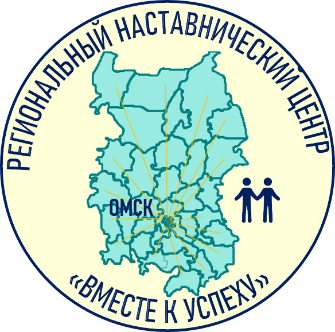 Министерство образования Омской областибюджетное профессиональное образовательное учреждениеОмской области«Омский педагогический колледж № 1»Региональный наставнический центр «Вместе к успеху»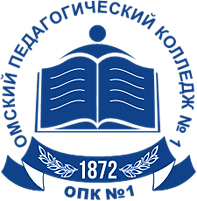 № п/пКомпоненты программы наставничестваСодержание 1.Пояснительная запискаПояснительная записка1.1.Актуальность разработки программы наставничестваОписание общей ситуации в контексте программы наставничестваВ условиях модернизации системы российского образования приоритетом для государства является развитие ее кадрового потенциала, непрерывный рост профессионального мастерства педагогических работников.Одним из ключевых направлений является развитие наставничества педагогических кадров, являющееся эффективным инструментом профессионального роста педагогических работников общего, среднего профессионального и дополнительного образования, в том числе успешной адаптации молодых/начинающих педагогов в коллективе (педагогов, приступивших к работе после длительного перерыва / педагогов, находящихся в процессе адаптации на новом месте работы).2. Предпосылки внедрения наставничества в образовательной организацииНаставничество в образовательной организации является формой обеспечения профессионального становления, развития и адаптации к квалифицированному исполнению должностных обязанностей лиц, в отношении которых осуществляется наставничество. В педагогическом коллективе любой образовательной организации время от времени появляются новые педагогические работники, в числе которых могут присутствовать молодые (начинающие)педагоги (педагогов, приступивших к работе после длительного перерыва / педагогов, находящихся в процессе адаптации на новом месте работы), которым необходима поддержка для успешного вхождения в должность и качественного исполнения своих трудовых обязанностей. Также начинающим педагогам может не хватать умений в области применения имеющихся теоретических знаний на практике, что также снижает эффективность их профессиональной деятельности.Настоящая программа наставничества призвана обеспечить профессиональное становление начинающих педагогических работников, преодоление ими профессиональных затруднений в условиях профессиональной деятельности, максимально полно раскрыть потенциал их личности, необходимый для их трудовой деятельности, развитие необходимых навыков и компетенций для успешного вхождения в должность, а также создать условия для формирования эффективной системы поддержки педагогических работников в образовательной организации.3. Современное состояние развития сопровождения педагогов в образовательной организации, в отношении которых осуществляется наставничествоВ настоящее время педагогический коллектив образовательной организации состоит из 55 педагогов, из которых 2 относятся к категории молодых (начинающих) специалистов, находящихся в процессе адаптации на новом месте работы.В БОУ г. Омска «Гимназия № 115» в 2022 году введено в действие Положение о системе наставничества педагогических работников в БОУ г. Омска «Гимназия № 115», осуществлен анализ кадрового состава педагогического коллектива, разработаны персонализированные программы наставничества педагогов; сформированы наставнические пары «опытный педагог – молодой специалист».1.2.Цель и задачи программы наставничестваПрограмма наставничества «Адаптацияна все 100» предназначена для молодых (начинающих) специалистов (педагогов, приступивших к работе после длительного перерыва / педагогов, находящихся в процессе адаптации на новом месте работы).Цель программы – обеспечить постепенное вовлечение молодого педагога/ приступившего к работе после длительного перерыва во все сферы профессиональной деятельности; способствовать становлению профессиональной деятельности педагога, Задачи:1.	Успешное закрепление молодого (начинающего) педагога (педагога, приступившего к работе после длительного перерыва / педагога, находящегося в процессе адаптации на новом месте работы) на месте работы или в должности педагога.2.	Формирование устойчивой мотивации к профессиональному развитию на начальном этапе профессиональной деятельности.3.	Развитие адаптивных способностей у начинающих педагогов к профессиональной самореализации в современных условиях неопределенности, изменчивости, сложности, информационной насыщенности. 4.	Устранение компетентностных дефицитов, раскрытие профессионального потенциала каждого специалиста, поддержка формирования и реализации индивидуального плана мероприятий персонализированной программы наставничества.5.	Создание психологически комфортной среды для развития и в дальнейшем повышения квалификации молодых специалистов.6.	Создание комфортной профессиональной среды внутри образовательной организации.7. Создание канала эффективного обмена профессиональным опытом для специалистов.1.3Срок реализации программыСрок реализации программы наставничества «Адаптация на все 100» – 2022 – 2023 учебный год.1.4.Взаимосвязь с другими документами организацииПрограмма наставничества «Адаптацияна все 100» интегрируется с научно-методической работой образовательной организации, деятельностью методических объединений педагогов.Программа наставничества «Адаптацияна все 100» соотнесена со следующими организационно-распорядительными документами:Методические рекомендации по внедрению Целевой модели наставничества обучающихся для организаций, осуществляющих образовательную деятельность по общеобразовательным, дополнительным общеобразовательным и программам среднего профессионального образования, в Омской области.Распоряжение Правительства Российской Федерации от 31 декабря 2019 г.№ 3273-р «Об утверждении основных принципов национальной системы профессионального роста педагогических работников Российской Федерации, включая национальную систему учительского роста» (с изменениями и дополнениями от 7 октября 2020 г. и 20 августа 2021 г.)Распоряжение Министерства образования Омской области 
от 18 июня 2020 года № 1584 «Об утверждении Стратегии профессионального развития, профессиональной помощи и поддержки педагогических работников Омской области на период до 2024 года»Методические рекомендации по разработке и внедрению системы (целевой модели) наставничества педагогических работников в образовательных организациях.Методические рекомендации для проектных педагогических команд по разработке программ наставничества в образовательных организациях.Приказ Министерства образования Омской области от 06.05.2022 года № 38 «Об утверждении Положения о региональной системе (целевой модели) наставничества педагогических работников  в образовательных организациях Омской области»Программа развития БОУ г. Омска «Гимназия № 115».Приказ «Об утверждении положения о системе наставничества педагогических работников в БОУ г. Омска «Гимназия № 115»».Положение о системе наставничества педагогических работников в БОУ г. Омска «Гимназия № 115».Дорожная карта (план мероприятий) по реализации Положения о системе наставничества педагогических работников в БОУ г. Омска «Гимназия № 115».Приказ о закреплении наставнических пар с письменного согласия их участников на возложение на них дополнительных обязанностей, связанных с наставнической деятельностью.1.5Применяемые формы наставничества и технологии При реализации программы применяется форма наставничества: «педагог–педагог», предполагающая взаимодействие в ролевой модели «опытный педагог – молодой специалист», которое является классическим вариантом поддержки со стороны опытного педагога (педагога-профессионала) для приобретения молодым педагогом необходимых профессиональных навыков (организационных, предметных, коммуникационных и др.). Настоящая программа предусматривает использование технологии супервизии – индивидуального, личного наставничества, обеспечивающегоперсонализированное сопровождение наставником наставляемого, с учетом профессиональных затруднений последнего.Выбор ролевого поведения в наставнической паре осуществляется с учетом профессиональных потребностей специалистов.В основе деятельности наставника лежит восполнение того или иного компетентностного или личностного дефицита наставляемого:- в способности адаптировать имеющиеся профессиональные знания в условиях практической профессиональной деятельности;- в способности осознать причины и преодолеть трудности при вхождении в должность;- иные профессиональные затруднения, которые можно преодолеть во взаимодействии с педагогом -профессионалом (предметная область, воспитательная и внеурочная деятельность, дополнительное образование, работа с родителями и прочие).Технология супервизии предполагает многообразие форм и видов деятельности наставников и наставляемых, способных удовлетворить их профессиональные образовательные запросы и потребности и обеспечить непрерывность как в формальном, так и в неформальном образовании. Любое мероприятие, в котором участвует наставляемый пополняет и расширяет егопрофессиональные компетенции. В процессе взаимодействия в наставнических парах расширяются и уточняются и компетенции наставника в зависимости выбора модели ролевого поведения:1. Наставник-проводник обеспечит наставляемому знакомство с профессией, поможет овладеть необходимыми навыками, будет осуществлять пошаговое руководство деятельностью наставляемого по удовлетворению его профессионального образовательного запроса.2. Наставник-консультант поможет осознать причины и преодолеть состояние профессиональной неуверенности, тем самым решить конкретные психолого-педагогические проблемы, наступившие на начальном этапе профессионального развития. Эта роль реализует функцию поддержки. Здесь практически отсутствует требовательность со стороны наставника. Наставляемый получает ровно столько помощи, сколько ему необходимо для нового витка саморазвития.В работе наставника используются методы наставнической деятельности: Методы организации деятельности сопровождаемого, выступающей фактором его развития и накопления личностно значимого опыта.Организация обсуждения (беседа, рефлексия), в процессекоторого осуществляются оценка и осмысление опыта, полученного в деятельности.Создание специальных ситуаций (развивающих, деятельностных, коммуникативных), расширяющих опыт сопровождаемого и активизирующих процессы его развития.Создание внешних условий, среды освоения деятельности (в том числепредметно-пространственной среды, оптимальной для развития наставника).Методы диагностики и контролирующего оценивания (в том числе «включенное наблюдение», беседа, анкетирование и т. д.).Методы актуализации индивидуальной мотивации.Личный пример (наставник как носитель образа «профессионал»,эффективных стратегий самообразования и саморазвития, профессионализма, обладающий определенными компетенциями и демонстрирующий определенные образцы деятельности).Консультирование и т.д.При обучении наставляемого будут использоваться следующие формы контактов наставника и наставляемого :Прямой – непосредственный контакт с наставляемым, общение с ним не только в  учебное время, но и в неформальной обстановке.Индивидуальный – закрепление за наставником одного наставляемого.Открытый – двустороннее взаимодействие наставника и наставляемого.Организовать наставническую деятельность рекомендуется при помощи следующих моделей взаимодействия:«Я расскажу, ты послушай».«Я покажу, ты посмотри».«Сделаем вместе».«Сделай сам, я подскажу».«Сделай сам, расскажи, что сделал».2.Содержание программыСодержание программы2.1.Основные участники программы и их функцииУчастники Программы наставничества «Адаптация на все 100»: куратор,  наставник, наставляемый.Куратор – сотрудник образовательной организации, который отвечает за реализацию персонализированных программ наставничества педагогических работников.Наставник – педагогический работник, назначаемый ответственным за профессиональную и должностную адаптацию лица, в отношении которого осуществляется наставническая деятельность в образовательной организации; участник программы наставничества, имеющий успешный опыт в достижении жизненного, личностного и профессионального результата, компетентный и готовый поделиться опытом и навыками, необходимыми для стимуляции и поддержки процессов самореализации и самосовершенствования наставляемого; педагог - профессионал.Функции наставника1. Педагогическая поддержка наставляемого в профессиональной деятельности:диагностика компетентностных дефицитов сопровождаемого; создание комфортных психологических условий освоения деятельности сопровождаемым; мотивационная (эмоционально-психологическая) поддержка; формирование у сопровождаемого установки на преодоление компетентностного дефицита и перевод к самоуправляемой деятельности; помощь в организации деятельности (планирование, тайм-менеджмент (управление временем);оказание ситуативной помощи в выполняемой деятельности;совместная с сопровождаемым рефлексия личностного роста.2. Обучение: информирование;демонстрация или организация демонстрации продуктивных приемов деятельности, технологий;консультирование;контроль и оценивание результатов деятельности.3. Медиация:диагностика межличностных отношений в коллективе: выявление проблемных и конфликтных ситуаций;посредничество во взаимодействии.4. Самообразование:самодиагностика и самооценка собственных компетентностных дефицитов;проектирование программы и плана самообразования с выявленными компетентностными дефицитами;овладение знаниями, умениями, навыками, компетенциями. Наставляемый – участник системы наставничества, который через взаимодействие с наставником и при его помощи и поддержке приобретает новый опыт, развивает необходимые навыки и компетенции, добивается предсказуемых результатов, преодолевая тем самым свои профессиональные затруднения; начинающий педагог, испытывающий затруднения в профессиональномстановлении в новых условиях.2.2.Механизм управления программой наставничестваУправление программой наставничества «Адаптация на все 100» осуществляется куратором в соответствии с классическим управленческим циклом: планирование, организация, мотивация, координация, анализ и контроль. Этапы процесса:1. Проведение организационной встречи с педагогическим коллективом, где куратор наставнических программ информирует о необходимости реализации наставнических практик и актуализирует информацию о наличии в образовательной организации педагогов, которых необходимо включить в наставническую деятельность в качестве наставляемых; предлагает банк наставников, создает условия для определения наставнических пар. 2. Формирование стратегии, определение регламента будущих встреч наставников с наставляемыми и их примерного тематического плана куратором вместе с педагогами-наставниками.3. Самоанализ и совместный анализ компетенций наставника и наставляемого. Взаимодействие в наставнической паре начинается с диагностики затруднений педагога в выполнении функциональных обязанностей, которые рассматриваются как составляющие его компетентностных дефицитов, преодоление которых откроет перспективы его профессионального развития. 4. Составление индивидуального плана мероприятий персонализированной программы наставничества педагогом - наставником с наставляемым. 5. Реализация программы, в течение которой проводится анализ промежуточных результатов профессионального развития наставляемого.6. Оценка результативности и эффективности реализации программы: диагностика устранения компетентностных дефицитов; оценка итоговых результатов может проводиться в формате рассмотрения практических результатов реализации индивидуального плана работы наставника с наставляемым, взаимодействия наставника с наставляемым, с коллегами, подготовки и участия в мероприятиях методических объединений организации, в открытых занятиях и мастер-классах, конкурсах и др.7. Награждение и поощрение наставников за активную работу (на усмотрение администрации).Куратору программы наставничества необходимо:формировать и регулярно пополнять базу наставников и базу наставляемых; своевременно (не менее одного раза в год) актуализировать информацию о наличии в образовательной организации педагогов, которых необходимо включить в наставническую деятельность в качестве наставляемых;вести банк (персонифицированный учет) наставников и наставляемых, в том числе в цифровом формате с использованием ресурсов Интернета – официального сайта образовательной организации/страницы, социальных сетей; формировать банк индивидуальных / групповых персонализированных программ наставничества педагогических работников;разработать (совместно с наставниками) планы мероприятий (Дорожные карты) осуществления наставничества;осуществлять описание наиболее успешного и эффективного опыта наставничества совместно с методическим объединением наставников/комиссия/совет (при его наличии);организовать мониторинг реализации системы наставничества педагогических работников в образовательной организации; эффективности и результативности реализации системы наставничества в образовательной организации, оценку вовлеченности педагогов в различные формы наставничества;сформировать итоговый аналитический отчет о реализациисистемы наставничества, реализации персонализированных программ наставничества педагогических работников организации;Способы отбора наставников и наставляемыхНаставляемый автоматически становится участником программы наставничества при устройстве на работу в образовательную организацию (при выходе на работу после длительного перерыва). Назначение наставника производится при обоюдном согласии предполагаемого наставника и наставляемого. Кандидатура наставника утверждается на заседании методического объединения педагогических работников / наставников (при его наличии). Основные критерием отбора наставниковВ основе деятельности наставника лежит восполнение того или иного компетентностного дефицита сопровождаемого. В этом отношении деятельность наставника близка педагогической поддержке. Наставник обладает теоретико-методологическими и научно-практическими основами. Наставник должен иметь личный опыт преодоления компетентностного дефицита (на собственном примере или в процессе практического обучения при работе с другими сопровождаемыми).Наставник должен обладать следующими личностными качествами:устойчивая внутренняя мотивация к наставнической деятельности, оказанию помощи и поддержки другим людям; содержательный интерес к деятельности, которую осваивает наставляемый;открытость, общительность, коммуникабельность;лидерские качества; настойчивость, нацеленность на результат;терпение и толерантность; соответствие личных ценностей ценностям деятельности наставника, организации корпоративной культуры; склонность к постоянному саморазвитию;отсутствие избыточной авторитарности, эгоцентризма, тревожности, невротизма, стремления к гиперопеке, перфекционизма, выраженной интроверсии и замкнутости. Наставник должен обладать следующими метакомпетенциями:эмоциональный интеллект;умение сотрудничать; управление временем;лидерские качества;креативная способность;настрой на развитие.Формирование базы наставников и наставляемых осуществляется на основе анализа информации о персональном составе педагогических работников организации, годовых отчетов педагогических работников, руководителей методических объединений педагогов; диагностики профессиональных затруднений.3.Оценка результатов программы и ее эффективностиОценка результатов программы и ее эффективности3.1.Организация контроля и оценкиКонтроль реализации программы наставничества осуществляется на всех этапах и предполагает документирование каждого этапа реализации программы.Перечень необходимых документов, сопровождающих процесс реализации программы:Методические рекомендации по внедрению Целевой модели наставничества обучающихся для организаций, осуществляющих образовательную деятельность по общеобразовательным, дополнительным общеобразовательным и программам среднего профессионального образования, в Омской области.Распоряжение Правительства Российской Федерации от 31 декабря 2019 г.№ 3273-р «Об утверждении основных принципов национальной системы профессионального роста педагогических работников Российской Федерации, включая национальную систему учительского роста» (с изменениями и дополнениями от 7 октября 2020 г. и 20 августа 2021 г.)Распоряжение Министерства образования Омской области 
от 18 июня 2020 года № 1584 «Об утверждении Стратегии профессионального развития, профессиональной помощи и поддержки педагогических работников Омской области на период до 2024 года»Методические рекомендации по разработке и внедрению системы (целевой модели) наставничества педагогических работников в образовательных организациях.Методические рекомендации для проектных педагогических команд по разработке программ наставничества в образовательных организациях.Приказ Министерства образования Омской области от 06.05.2022 года № 38 «Об утверждении Положения о региональной системе (целевой модели) наставничества педагогических работников  в образовательных организациях Омской области»Программа развития БОУ г. Омска «Гимназия № 115».Приказ «Об утверждении положения о системе наставничества педагогических работников в БОУ г. Омска «Гимназия № 115»».Положение о системе наставничества педагогических работников в БОУ г. Омска «Гимназия № 115».Дорожная карта (план мероприятий) по реализации Положения о системе наставничества педагогических работников в БОУ г. Омска «Гимназия № 115».Приказ о закреплении наставнических пар с письменного согласия их участников на возложение на них дополнительных обязанностей, связанных с наставнической деятельностью.Куратор программы наставничества размещает информацию о реализации основных мероприятий программы наставничества на официальном информационном сайте образовательной организации.3.2.Показатели оценки результативности программы наставничестваВовлечено в наставничество 100% педагогов из числа молодых (начинающих) специалистов (педагогов, приступивших к работе после длительного перерыва / педагогов, находящихся в процессе адаптации на новом месте работы) к концу 2023 года.Не мене 90% педагогов, в отношении которых реализовано наставничество, показывают положительную динамику устранения компетентностных дефицитов (от результатов входного мониторинга).Не менее 90% начинающих педагогов (педагогов, приступивших к работе после длительного перерыва / педагогов, находящихся в процессе адаптации на новом месте работы), в отношении которых реализовано наставничество, продолжили свою трудовую деятельность в образовательной организации.№ п/пНаименование мероприятияФорма отчетностиСроки проведения1Изучение «Закона об образовании в РФ», Устава БОУ г. Омска «Гимназия № 115»Оказание помощи в составлении календарно-тематического планирования по предмету и составление плана в закрепленных классах;Проведение инструктажа по оформлению электронного журналаКалендарно-тематическое планирование. Памятка по заполнению электронного журнала.Сентябрь 20222Выбор темы по самообразованию;Участие в разработке (доработке) учебно-дидактических материалов;Участие в оформлении учебного кабинета;Практическое занятие: «Как работать с дневниками  и тетрадями учащихся. Выполнение единых требований к ведению дневников и тетрадей»Список учебно-дидактического материала. Паспорт кабинета.Памятка по ведению и оформлению дневников и тетрадей.Сентябрь – октябрь 2022 3Консультация «Современный урок: структура и конструирование»Семинар-практикум «Анализ урока. Виды анализа». Посещение уроков наставников и их структурный анализ.Выработка рекомендаций.Октябрь 20224Участие в заседании методического объединения учителей;Знакомство с методикой подготовки учащихся кконкурсам,олимпиадампо предмету.Подбор литературы по теме самообразования, с использованием образовательных ресурсов Интернета.Выработка рекомендаций. Список литературы.Ноябрь 20225Общие вопросы методики проведения  внеурочных мероприятий по предмету с учащимися.Выработка рекомендаций.Декабрь 20226Изучение основ исследовательской деятельности с учащимися по предмету;Анализ работы за первое полугодие.Участие учащихся в школьном этапе.Промежуточный отчет7Участие в заседании методического объединенияучителей;Занятие «Современные образовательные технологии в учебном процессе»;Мастер-классы: «Использование современных образовательных технологий в учебном процессе».Использованием современных образовательных технологийЯнварь 20238Общие положения портфолио педагога;Структура содержания и порядок ведения портфолио; Оценивание материалов портфолио.Практикум «Оптимизация выбора методов и средств обучения при организации различных видов урока».Обзор периодической педагогической печати.Портфолио учителя.Выработка рекомендаций. Список литературы.Февраль 20239Проведение внеклассного мероприятия по предмету с учащимися;Выступление по теме самообразования на заседании учителей.Сценарий мероприятия.Презентация.Март 202310Практикум «Анализ урока. Виды анализа урока»;Практикум «Анализ различных стилей педагогического общения (авторитарный,  либерально-попустительский, демократический)».Памятка.Подбор примеров – ситуаций (информационный лист).Апрель 2023